	Сегодня во второй младшей – средней группе была проведена театрализованная игра по сказке: «Колобок». Дети внимательно слушали, затем пересказывали сказку. А потом инсценировали ее, изображая героев этой сказки. Жил веселый колобок, колобок румяный бок, он от бабушки ушел, он от дедушки ушел. По дорожки покатился. В густом лесу очутился. На сметане был мешен, на окошке был остужен. Круглый бок, румяный бок, покатился колобок. Он испекся в русской печке. Покатился за колечко. В лес густой он убежал, там лисицу повстречал.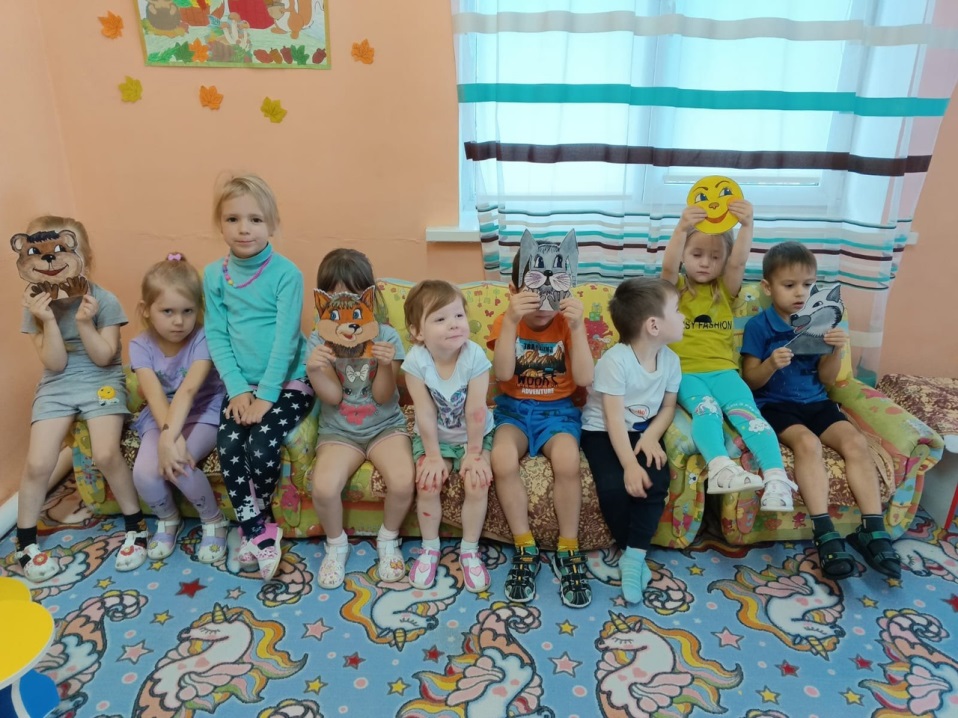 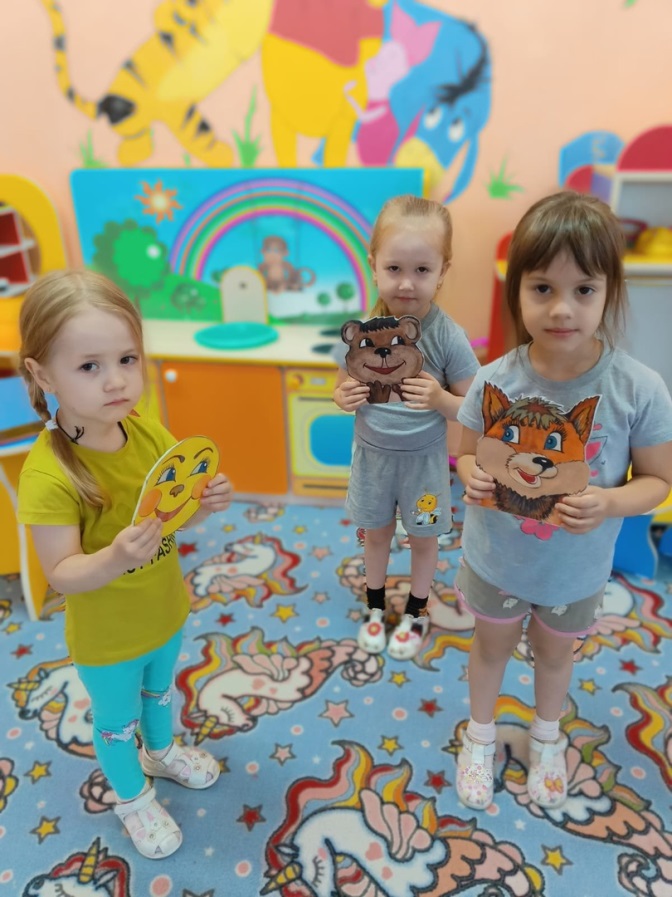 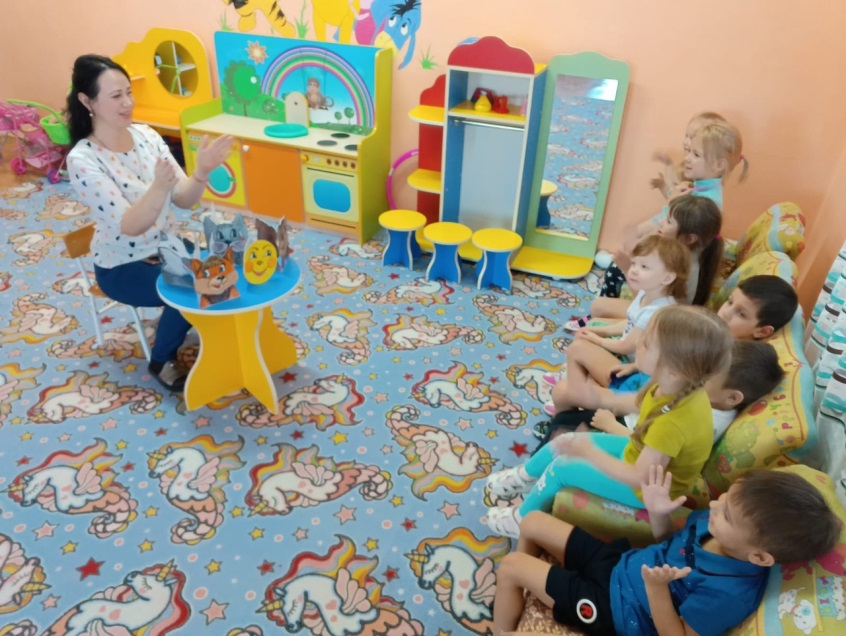 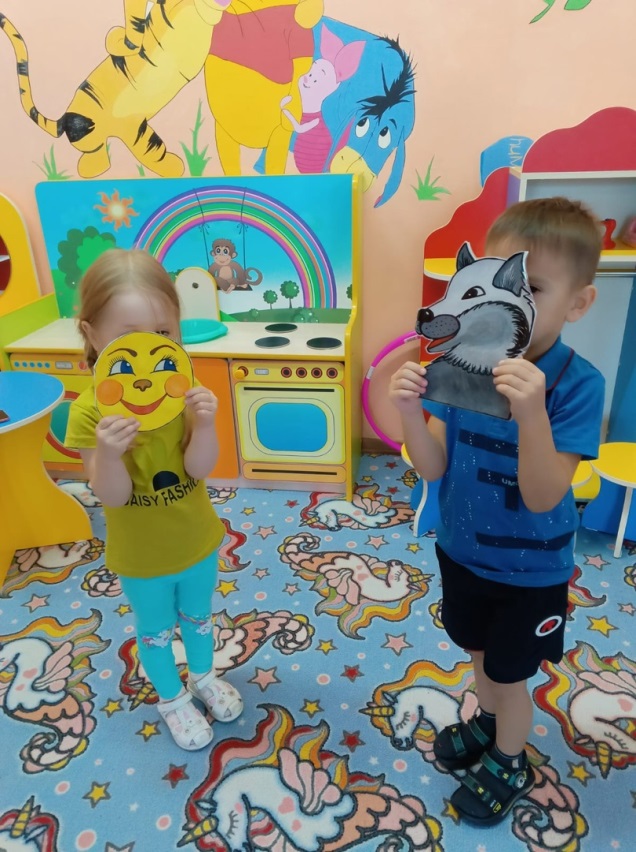 